САНКТ-ПЕТЕРБУРГ ЛенсоветовскийАдрес: 196627, г. Санкт-Петербург, пос. Ленсоветовский, Московское шоссе, 233 лит "З".Часы работы: с 9:30 до 17:30 по рабочим дням.Выходные: Суббота, Воскресение.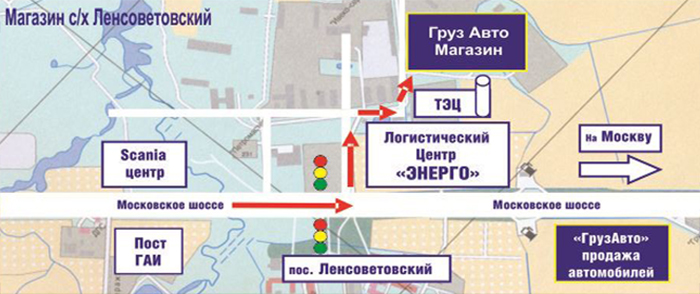 